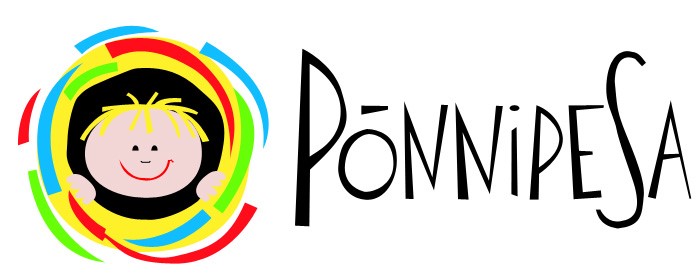 TERE, MINA SIIN! LAPSE NIMI ON……………………………………………………………………………………………………ISIKUKOOD……………………………………………………………….………………………………………..KODUNE AADRESS………………………………………………………………………………………………EMA NIMI ON…………………………………………..………………………………………………………..EMA TÖÖTAB (KUS, KELLENA)…………..……………………………………………………………….EMA TELEFON …………………………………………………………………………………………………..JA E-POSTI AADRESS ..………………………………………………………………………………………..ISA NIMI ON……………………..……………………………………………………………………………….ISA TÖÖTAB (KUS, KELLENA)……………………………………………………………………………....ISA TELEFON ………………………………………………………………………………………………….....JA E-POSTI AADRESS ..…………………………………………………………………………………………PERES ON VEEL (ÕDE, VEND, LEMMIKLOOM…)……………………………………………….. ………………………………..………………………………………………………………………………………..…………………………………………………………………………………………………………………………..LASTEAEDA VÕIVAD LAPSELE  JÄRELE TULLA…………………………………………………………………………………………………………………………………………………………………………………..LASTEAIAS VÕIB LAST PILDISTADA JA FILMIDA SELLEKS, ET KA EMA JA ISA NÄEKSID, MIDA LAPS LASTEAIAS TEEB:            JAH	                    EILAPSEST TEHTUD PILTE JA FILME VÕIB ÕPETAJA KASUTADA ILLUSTREERIVA MATERJALINA LASTEAEDA TUTVUTSVATES MATERJALIDES:	 JAH		 EIMINA OLEN SELLINE (LAPSE FOTO):LAPSE HELLITUSNIMI ON…………..……………………………………………………………………....PÕNNIPESA LASTEAEDA TULLES ON LAPS …….....AASTAT JA ………… KUUD VANA.LAPSE SÖÖMISHARJUMUSEDKas laps sööb ise või vajab abi söömisel?________________________________ ________________________________________________________________Toiduallergiad: ____________________________________________________Söögiisu: _________________________________________________________Lemmikroad: _____________________________________________________LAPSE MAGAMISHARJUMUSEDHarjumused magamaminekul (lutt, kaisuloom, unejutt vm): __________________________________________________________________________________________________________________________________LAPSE RIIETUMISHARJUMUSEDRiietumisharjumused (külmakartlikkus, higistamine vm): ___________________________________________________________________________________LAPSE MÄNG Kellega laps meelsasti mängib? ______________________________________ Lapse lemmikmängud ja harrastused:__________________________________________________________________________________________________LAPSE ARENG Kas laps saab kõnest aru? ____________________________________________________________________________________________________________Kas laps räägib oma juhtumistest, vajadustest, tunnetest? __________________________________________________________________________________Kuidas suhtub laps teistesse lastesse? _________________________________ Kas lapsevanemal on muresid lapse arengu suhtes?________________________________________________________________________________________ LAPSE VARASEMAD KOGEMUSED VÄLJASPOOL KODU Lapse varasemad lasteaia või lapsehoiu kogemused: _______________________________________________________________________________________Kas laps on võõraste laste ja täiskasvanutega julge või võõrastav? ____________________________________________________________________________LAPSE TERVISLIK SEISUND Kas laps jääb kergesti haigeks? _______________________________________________________________________________________________________Kroonilised haigused, allergia... _________________________________________________________________________________________________________________________________________________________________________Võimalikud ravimid: _________________________________________________________________________________________________________________ LASTEAIA REŽIIM JA KASVATUSMEETODID Missugused on Teie lapse kasvatamise põhimõtted? _______________________________________________________________________________________________________________________________________________________Kas te soovite  lapse kasvatamise osas midagi erilise tähelepanu alla võtta? __________________________________________________________________________________________________________________________________ Millist koostööd soovite kodu ja lasteaia vahel? _________________________ _________________________________________________________________________________________________________________________________________________________________________________________________________________________________________________________________Nimi:…………………………………………….    Allkiri:…..…………………………… Kuupäev:.......................................